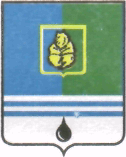 РЕШЕНИЕ	проектДУМЫ ГОРОДА КОГАЛЫМАХанты-Мансийского автономного округа - ЮгрыОт «___»________________20___г.                                                       №_______ О поддержке обращения Думы города Лангепасак временно исполняющей обязанности ГубернатораХанты-Мансийского автономного округа-Югра Комаровой Н.В.В соответствии с Федеральным законом от 06.10.2003 № 131-ФЗ        «Об общих принципах организации местного самоуправления в Российской Федерации», Регламентом Думы города Когалыма, рассмотрев решение Думы города Лангепаса от 29.05.2015 № 68 «Об обращении депутатов Думы города Лангепаса к временно исполняющей обязанности Губернатора Ханты-Мансийского автономного округа – Югры Комаровой Н.В.», Дума города Когалыма РЕШИЛА:Поддержать обращение Думы города Лангепаса к временно исполняющей обязанности Губернатора Ханты-Мансийского автономного округа – Югры Комаровой Н.В.Направить настоящее решение к временно исполняющей обязанности Губернатора Ханты-Мансийского автономного округа – Югры Комаровой Н.В. и Думу города Лангепаса.Исполняющий обязанностиГлавы города Когалыма 	                                                А.Ю.Говорищева